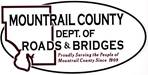 March 15, 2022Action Items:CR9 phase II Proposed two-year construction phasingR&T utility relocation cost updatePickup rotation / quotesPlaza Complex Commercial Inspection results Ongoing Items:Williams County Road / 60th ST NW (Myrtle / Unorganized Township T155-94 shared section line)Plaza Shop